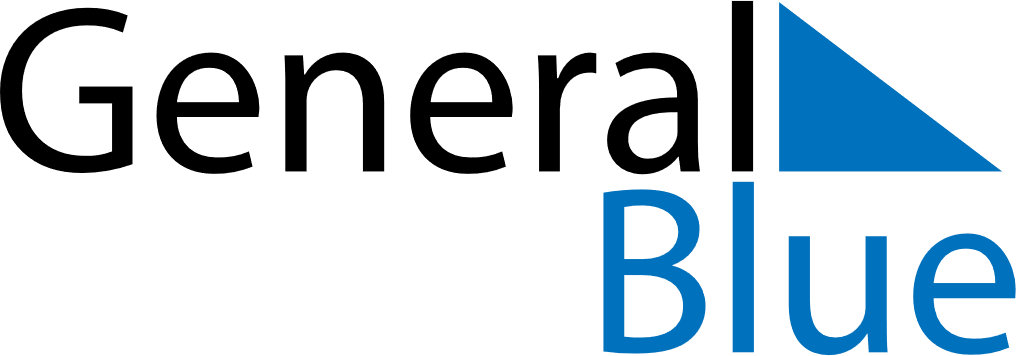 June 2020June 2020June 2020AndorraAndorraSUNMONTUEWEDTHUFRISAT123456Whit Monday789101112131415161718192021222324252627282930